Druid Community and Education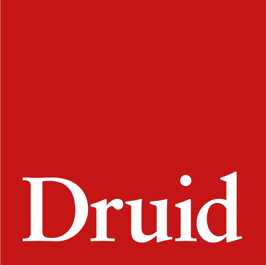 Once Upon a Bridge (2022)Writing Prompt 2Consider the following:FormatDo the characters talk in monologue, directly to the audience (like in Once Upon a Bridge) or do the characters talk to one other, in dialogue?CharactersWho will you include in your story?

ScenesWhat parts of the story would you like to dramatise?

TimelineAt what point do we join the story? What part of the story is most interesting for the audience to enter the world of the characters? Do you start at the very beginning of the news story? Do you start in the middle? Do you start at the end?Please type your response to Writing Prompt 2 into the space below. The text box will expand as you type.NAMERESPONSE TITLE